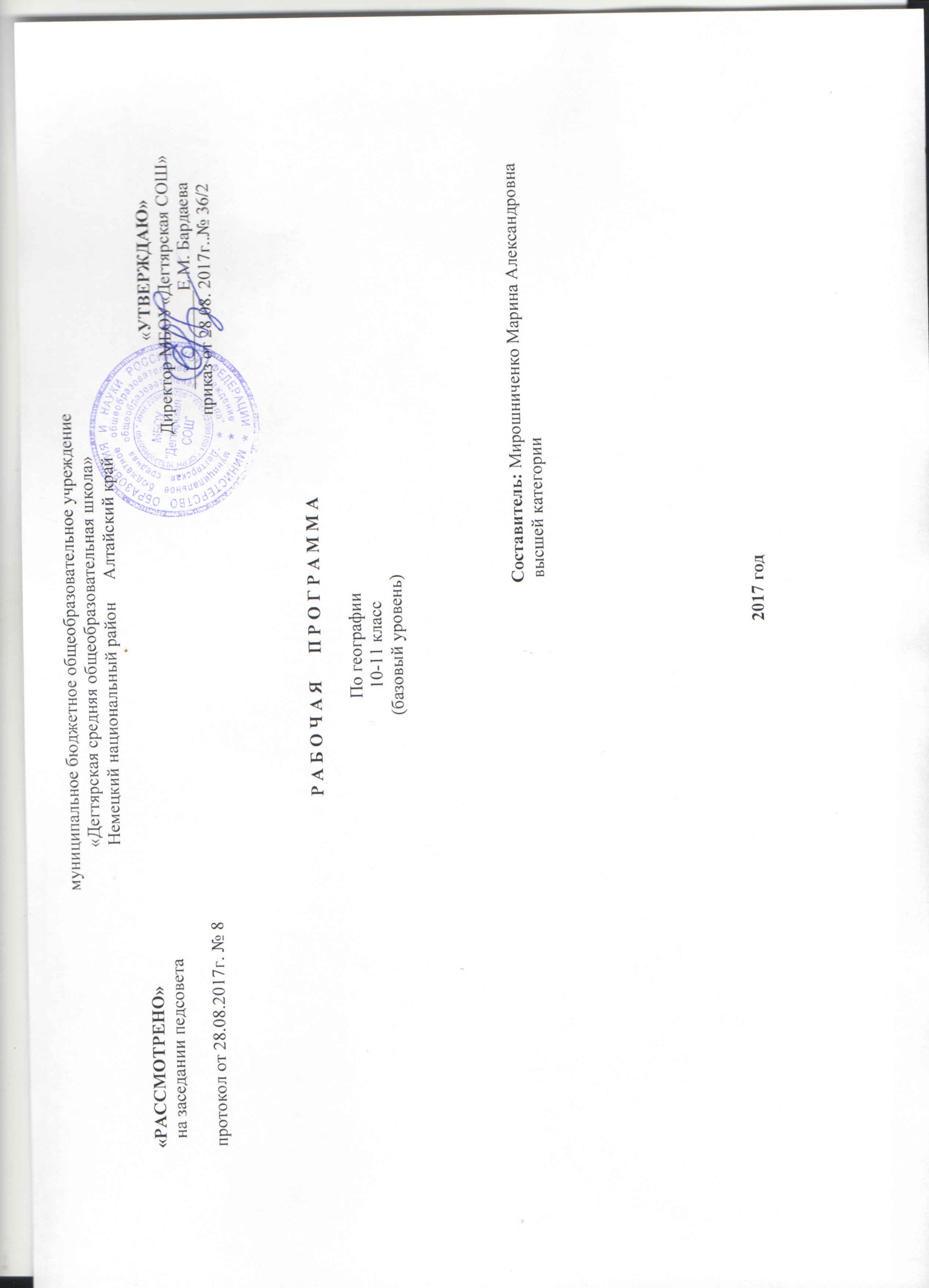 ПОЯСНИТЕЛЬНАЯ ЗАПИСКА Данная рабочая программа по географии для 10-11 класса соответствует требованиям федерального компонента государственного стандарта общего образования на базовом уровне и разработана на основе:1.Основной образовательной программы основного общего образования МБОУ «Дегтярская СОШ»2.Учебного плана на текущий учебный год МБОУ «Дегтярская СОШ», на основании которого выделено3. В.В. Николина, А.И. Алексеев, Е.К. Липкина  География, «Программы общеобразовательных учреждений. 6-9 классы, 10-11 классы».  3-е издание – М.: Просвещение, 2010.УМК:Ю.Н. Гладкий В.В. Николина .География  .Современный мир 10-11 классы . Учебник для общеобразовательных учреждений  Базовый уровень 6-е издание Москва «Просвещение»2013Н.В. Верещагина В.Д. Сухоруков География поурочные разработки10-11 класс 2-е издание Москва Просвещение 2017 Д.А. Гдалин Ю.Н. Гладкий С.И. Махов География «Конструктор текущего контроля» 10-11 классы Москва просвещение 2009Ю.Н. Гладкий В.В. Николина .География  Мой тренажёр 10-11 классы Базовый уровень Пособие для учащихся общеобразовательных учреждений  Н.Н. Петрова тесты по географии 6-10 классы Учебно-методическое пособие 3-е издание , стереотипное Москва «Дрофа»2000Структура программы соответствует основным требованиям положения МБОУ «Дегтярская СОШ» о рабочей программе Место предмета в базисном учебном планеФедеральный базисный учебный план для общеобразовательных учреждений Российской Федерации отводит на изучение предмета по 35 часов  обучения в 10-м и 11-м классах, т.е. по 1 часу в неделю. Часы резервного времени распределены дополнительно на темы в 10-м классе 1 час на обобщение и в 11-м классе 8 часов на тему "Регионы и страны" и 2 час на обобщение.Требования к уровню подготовки учащихся В результате изучения курса «География. Современный мир» ученик должен:
      знать / понимать:
 этапы освоения Земли человеком, изменение характера связей человека с природой;  важнейшие природные ресурсы мира и особенности их использования;
необходимость оптимизации человеческого воздействия на природную среду;
особенности научно-технической революции;
 понятие «природопользование», виды природопользования;
 идеи устойчивого развития общества;
особенности динамики численности населения, воспроизводство населения и его типы,        направления демографической политики в различных странах мира;
 этнический состав населения, крупные языковые семьи мира и ареалы их распространения, половозрастную структуру населения;
занятость населения, особенности размещения населения по территории Земли; районы с наиболее высокой и самой низкой плотностью населения;
 крупнейшие города и агломерации мира;
 причины и виды миграций;
 культурно-исторические центры мира, ареалы распространения мировых религий, крупнейшие цивилизации мира и их особенности;
 этапы формирования политической карты мира, формы правления, государственный строй, типологию стран на политической карте мира;
 секторы экономики, основные отрасли мирового хозяйства, технико-экономические и организационно-экономические факторы размещения производительных сил в эпоху НТР; особенности глобализации мировой экономики, место России в мировой экономике;
 понятие «международное разделение труда», формы мирохозяйственных связей, роль экономической интеграции;
крупнейшие по площади страны мира и их столицы, географическое положение, основные природные ресурсы, население, особенности развития и размещения отраслей экономики;
 географическую номенклатуру, указанную в учебнике;
     	 уметь:
анализировать статистические материалы и данные средств массовой информации;
определять обеспеченность стран отдельными видами ресурсов, рациональность и нерациональность использования ресурсов;
определять страны, являющиеся крупнейшими экспортерами и импортерами важнейших видов промышленной и сельскохозяйственной продукции;
определять демографические особенности и размещение населения, направления современных миграций населения;
определять общие черты и различие в воспроизводстве и составе населения различных регионов мира;
 характеризовать особенности размещения отраслей промышленности и сельского хозяйства;
 определять факторы размещения ведущих отраслей промышленности;
 составлять экономико-географическую характеристику отдельных стран и сравнительную географическую характеристику двух стран;
 уметь осуществлять прогноз основных направлений антропогенного воздействия на природную среду в современном мире;
 выявлять взаимосвязи глобальных проблем человечества;
 устанавливать причинно-следственные связи для объяснения географических явлений и процессов;
 составлять развернутый план доклада, сообщения;
 составлять картосхемы связей географических процессов и явлений;
 строить диаграммы, таблицы, графики на основе статистических данных и делать на их основе выводы;
 составлять и презентовать реферат;
 участвовать в обсуждении проблемных вопросов, включаться в дискуссию;
 работать с различными видами текста, содержащими географическую информацию (художественный, научно-популярный, учебный, газетный);
       оценивать:
  обеспеченность отдельных регионов и стран природными и трудовыми ресурсами;
  рекреационные ресурсы мира;
  современное геополитическое положение стран и регионов;
  положение России в современном мире;
  влияние человеческой деятельности на окружающую среду;
 экологические ситуации в отдельных странах и регионах;
  тенденции и пути развития современного мира.	Основной, главной формой организации учебного процесса является урок (вводные уроки, уроки изучения нового материала, комбинированные уроки, уроки формирования умений, уроки проверки, контроля и коррекции, уроки повторения изученного материала, обобщающие уроки). Среди форм большее значение имеют наблюдения и практические работы на местности, экскурсии.           Технологии обучения: дифференцированное, модульное, проблемное, развивающее, разноуровневое и технология критического обучения; классно-урочная технология обучения, групповая технология обучения, игровая технология (дидактическая игра).В 10 классе изучаем общие особенности  современного мира , в 11 – регионы и страны. Рабочая программа рассчитана на 35 часов (1 час в неделю)  в 10 классе. Из них практических (оценочных)  работ - 5, контрольных-2, резерв времени -1 час.В 11 кассе- практических оценочных работ-4, контрольных -1, резерв времени- 3 часа. Рабочая программа незначительно отличается от авторской. Увеличено количество часов на изучение тем «Население», «Политическая карта мира» за счет резервного времени. В 11 классе увеличено количество часов на изучение темы « Регионы и страны» за счет резервного времени.Содержание учебного предметаТема 1. Человек и ресурсы Земли (10 ч)Необходимость знания географии прошлого. Научные методы восстановления прошлого географической среды: описательный, картографический, геохимический, геофизический, генетический. Ойкумена. Начало освоения человеком планеты Земля. Изменение характера связей человечества с природной средой на протяжении его истории. Присваивающее и производящее хозяйство. Сельскохозяйственная революция. Расширение связей «общество — природная среда» в Средневековье. Промышленная революция — качественный скачок в освоении планеты. Появление новых форм взаимодействия человека с окружающей средой. Научно-техническая революция. Современные масштабы освоения планеты. Освоение новых территорий и акваторий. От естественных ландшафтов к культурным. Естественный ландшафт. Антропогенный ландшафт. Поиск гармоничных основ взаимодействия общества и природы. Оптимизация человеческого воздействия на природную среду.
      Природные ресурсы. Роль природных ресурсов в жизни общества. Природно-ресурсный потенциал. Классификация природных ресурсов. Ресурсообеспеченность стран мира. Особенности использования различных видов природных ресурсов. Истощение ресурсов. Применение ресурсосберегающих и энергосберегающих технологий в мире и России. Малоотходная технология.
      Ископаемые природные ресурсы. Минеральные ресурсы. Месторождения минеральных ресурсов. Горючие ископаемые. Обеспеченность горючими ископаемыми различных стран и регионов.
      Рудные и нерудные полезные ископаемые. Обеспеченность ими отдельных стран и регионов. Комплексное освоение ископаемых.
      Земельные ресурсы. Земельный фонд мира. Структура земельного фонда. Сельскохозяйственные угодья. Невозможность расширения пахотных площадей планеты. Деградация почв, ее масштабы. Повышение плодородия почв. Рекультивация земель.
      Водные ресурсы. Распределение воды в гидросфере. Роль воды в жизни человека. Различие в обеспечении стран и регионов пресной водой. Водопотребление. Мировое водопотребление. Основные потребители воды в мире. Как восполнить недостаток пресных вод. Гидроресурсы. Гидроэнергетический потенциал.
      Лесные ресурсы. Роль лесов в поддержании жизни на Земле. Размещение лесных ресурсов по планете. Лесистость. Лесные пояса: северный и южный. Обеспеченность лесными ресурсами стран и регионов. Лесопользование. Деградация лесного покрова планеты. Обезлесение. Лесовосстановление.
      Ресурсы Мирового океана. Роль Океана в жизни человечества. Биологические, минеральные, энергетические ресурсы. Марикультура и аквакультура. Ресурсы континентального шельфа. Железомарганцевые конкреции. Энергия приливов. Проблемы использования ресурсов Мирового океана. Пути их рационального использования.
      Другие виды ресурсов. Ресурсы для традиционной и нетрадиционной энергетики. Энергия Солнца, ветра, земных недр. Главные преимущества нетрадиционной энергетики. Агроклиматические ресурсы. Рекреационные ресурсы.
      Что такое природопользование. Виды природопользования. Особо охраняемые природные территории. Экологическая политика. Устойчивое развитие. Связь природопользования и устойчивого развития общества.
          					Тема 2. География населения (5 ч)Демографическая история человечества. Динамика численности населения. Демографический взрыв: его причины и последствия. Темпы роста населения в отдельных регионах. Теория демографического перехода. Фазы демографического перехода. Воспроизводство населения. Типы воспроизводства населения. Демографическая политика. Мероприятия демографической политики.
      Этническая и языковая мозаика. Этнический состав населения. Однонациональные, двунациональные, многонациональные государства. Языковой состав. Наиболее крупные народы и языковые семьи мира. Языковая группа.
      Возрастной и половой состав населения мира. Возрастная структура населения. Половозрастная пирамида. Качество населения крупнейших стран и регионов. Показатели качества населения. Занятость населения. Экономически активное население. Отраслевой состав занятых. Проблема безработицы и ее географические особенности. Рынок труда.
      Размещение населения по территории Земли. Плотность населения. Средняя плотность населения Земли. Причины неравномерности размещения населения на территории Земли. Города — главная форма расселения людей. Крупнейшие города мира. Урбанизация. Агломерация. Мегалополис. Крупнейшие агломерации и мегалополисы Земли. Классификация городов. Сельское население. Сельское расселение. Типы сельских поселений. Ключевые формы расселений.
      Миграции населения. Виды миграций. Причины миграций. Значение миграций населения. География международных миграций. Эмиграция и иммиграция. Маятниковая миграция. Утечка умов. Утечка талантов.
         			 Тема 3. География культуры, религий, цивилизаций (4 ч)      Содержание понятия «география культуры». «Модификация» мировой культуры по этническим и религиозным признакам. Культура — путь решения многих проблем человечества. Цивилизация — культурная общность наивысшего типа. Традиционные и техногенные цивилизации. Осевые линии распространения цивилизации. Современные цивилизации. Охрана Всемирного культурного и природного наследия. Конвенция ЮНЕСКО.
      География религий. Взаимосвязь культуры и религии. Религия — важный элемент духовности и культуры человечества. Религиозный состав населения. Мировые, национальные религии. Местные традиционные верования. Уважение к чувствам верующих людей.
      Цивилизации Востока. Китайско-конфуцианская цивилизация, ее характерные черты. Культурно-историческое наследие китайско-конфуцианской цивилизации. Индуистская цивилизация; ядро цивилизации — бассейн Инда и Ганга. Вклад индуистской цивилизации в мировую культуру. Японская цивилизация: специфика, культурные ценности. Исламская цивилизация, ее географические контуры, культурные традиции и наследие. Исламские субкультуры. Негро-африканская цивилизация: специфика, культурные ценности.
      Цивилизации Запада: западноевропейская, латиноамериканская, православная. Особенности историко-географического распространения, сравнительная молодость, культурное наследие. Понятие о европоцентризме. Россия — мост между западным и восточным миром. Равноценность национальных культур и цивилизаций.				Тема 4. Политическая карта мира (4 ч)      Понятие «политическая карта мира». Периоды формирования политической карты мира. Современная политическая карта мира. Количественные и качественные сдвиги на карте мира. Многообразие стран на политической карте мира.
      Государство — главный объект политической карты. Территория и границы государства. Формы правления. Государственный строй. Формы государственного устройства. Типы государств. Главные критерии типологии. Основные типы стран на политической карте мира.
      Политическая география и геополитика. Политическая организация мира. ООН — массовая и авторитетная международная организация. Россия в зеркале геополитики.    				Тема 5. География мировой экономики (11 ч)      Мировая экономика как система взаимосвязанных национальных хозяйств. Секторы мировой экономики: первичный, вторичный, третичный, четвертичный. Деление стран на страны аграрные, индустриальные, постиндустриальные. Отраслевая структура экономики. Территориальная структура экономики. Глобализация мировой экономики. Место России в мировой экономике.
      Основное содержание научно-технической революции (НТР) на современном этапе.
      Международное разделение труда — высшая форма географического разделения труда. Международная специализация государств и роль в этом географических факторов. Факторы, определяющие размещение экономики, изменение их роли в условиях НТР: технико-экономические, организационно-экономические, специфические условия, тяготение производств к научным базам и высококвалифицированным трудовым ресурсам, экологические, природные и социальные факторы.
      Промышленность мира. Горнодобывающая промышленность. Электроэнергетика. Топливно-энергетический баланс мира. Нефтяная, газовая и угольная промышленность. Страны ОПЕК — основные экспортеры нефти.
      Обрабатывающая промышленность. Металлургия, машиностроение, химическая промышленность, другие отрасли обрабатывающей промышленности: структура, особенности развития и размещения. Новейшие отрасли. Основные промышленные очаги и центры мира. Проблемы и перспективы развития промышленности.
      Сельское хозяйство, его роль в мировой экономике. Внутриотраслевой состав. Межотраслевые связи. Потребительское сельское хозяйство. Аграрные отношения в странах разного типа. Земледелие. Структура земледелия. «Зеленая революция». Животноводство. Интенсивный и экстенсивный характер развития животноводства. Главные сельскохозяйственные районы мира.
      Транспорт и сфера услуг. Их роль в развитии и размещении мировой экономики. Транспорт и НТР. Мировая транспортная система. Основные показатели развития мирового транспорта. Основные виды транспорта: сухопутный, морской, воздушный.
      Сфера услуг — совокупность отраслей, направленных на удовлетворение определенных потребностей человека. Структура сферы услуг: общехозяйственные (торговля, транспорт, прокат и др.), личные (туризм, гостиничное дело, общественное питание и др.), деловые, социальные.
      Мировые экономические связи, формы мирохозяйственных связей. Экономическая интеграция. Интеграционные союзы мира. Экономическая интеграция и Россия.    				Тема 6. Регионы и страны (21 ч)      Регион и региональная география. Культурно-исторические регионы мира. Принцип построения культурно-исторических регионов. Национальное богатство. Уровень экономического развития. Уровень социального развития. Центры экономической мощи и «полюсы» бедности.
      Англоязычная Америка
      Соединенные Штаты Америки. Территория. Географическое положение. Природные условия и ресурсы. Государственный строй. Особенности населения. Роль иммиграции в формировании американской нации. «Плавильный котел» и «лоскутное одеяло».
      Экономика США — «витрина» рыночной экономики. Ведущее место в мировой экономике. Природные предпосылки для развития промышленности. Основные отрасли промышленности и их география. Промышленные пояса и главные промышленные районы. Главные отрасли сельского хозяйства. Сельскохозяйственные пояса и их специализация. Транспортная система США. Внешнеэкономические связи. Внутренние различия: Северо-Восток, Средний Запад, Юг, Запад.
      Канада. Особенности территории. Государственный строй. Природа. Природные ресурсы. Чем Канада напоминает Россию. Население. Коренное население. Национальные проблемы Канады. Особенности развития экономики. Значение транспорта. Высокоразвитые регионы. Регионы нового освоения. Малоосвоенные территории.
      Латинская Америка. Географическое положение. Панамский канал и его значение. Политическая карта региона. Природные условия и ресурсы: богатство и разнообразие. Проблемы, связанные с использованием природных ресурсов. Угроза обезлесения. Население: этнический состав, темпы роста. Контрасты в размещении населения, их причина. Темпы и уровень урбанизации. Экономика: современные экономические преобразования, структура экономики, отрасли ее специализации. Регион — крупнейший экспортер сырьевых товаров. Сельское хозяйство: значение «зеленой революции», главные сельскохозяйственные районы и их специализация. Особенности транспортной сети. Панамериканское шоссе, Трансамазонская магистраль. Регионы Латинской Америки: Карибский, Атлантический, регион Андских стран. Особенности их развития.
	Западная Европа. Географическое положение и состав региона. Традиционные субрегионы Западной Европы. Политическая карта. Государственный строй. Природные условия и ресурсы. Население: демографическая ситуация и проблемы воспроизводства. Особенности урбанизации. Крупнейшие городские агломерации. Традиции культуры. Западная Европа — старейший центр мирового хозяйства, второй центр экономической мощи в мире. Экономика: промышленность, ее главные отрасли и их география, крупнейшие промышленные центры. Высокоэффективное сельское хозяйство. Транспорт. Мировые центры туризма.
      Германия. Географическое положение. Природные условия и ресурсы. Государственный строй, федеративное устройство. Особенности населения. Крупнейшая по численности населения страна Западной Европы. Высокий уровень урбанизации. Германия — страна постиндустриальной экономики, экономически самая мощная страна Европы. Отрасли международной специализации. Внутренние различия.
      Великобритания. Географическое положение: влияние островного положения на развитие страны. Природные условия и ресурсы. Государственный строй. Население. Культурные традиции. Особенности развития экономики. Отрасли специализации. Продуктивное сельское хозяйство. Внутренние различия.
      Франция. Географическое положение. Территория. Природные условия и ресурсы. Государственный строй. Население. Экономика Франции. Отрасли специализации. Крупнейшие промышленные центры. Агропромышленный комплекс. Транспортная сеть. Франция — мировой центр туризма. Внутренние различия. Парижская агломерация.
      Италия. Географическое положение. Территория. Государственный строй. Население. Особенности экономики. Отрасли промышленности. Агроклиматические и рекреационные ресурсы. Сельское хозяйство. Транспорт. Мировой центр туризма. Внутренние различия: индустриальный Север и аграрный Юг.
      Центрально-Восточная Европа. Состав региона. Природные условия и ресурсы. Особенности населения региона. Экономика. Формирование рыночных отношений. Специализация экономики. Внутренние различия.
      Постсоветский регион (без России и стран Балтии). Географическое положение. Состав региона. Природные условия и ресурсы. Образование Содружества Независимых Государств (СНГ). Другие межгосударственные объединения. Население. Экономика. Развитие рыночных отношений. Особенности и проблемы развития промышленности, сельского хозяйства.
      Зарубежная Азия (без Центральноазиатского региона). Географическое положение. Состав региона. Природное своеобразие и ресурсы. Население. Этническое разнообразие, урбанизация. Родина мировых религий. Особенности культуры. Особенности развития экономики. Новые индустриальные страны. Охрана окружающей среды и экологические проблемы.
      Китайская Народная Республика. Географическое положение. Территория. Разнообразие природных условий и ресурсов. Государственный строй. Крупнейшее по численности населения государство мира. Демографическая политика. Стремительное развитие экономики. Экономические реформы. Отрасли специализации промышленности. Крупнейшие промышленные центры. Сельское хозяйство. Внутренние различия.
      Япония. Особенности географического положения. Территория. Природные условия и ресурсы. Государственный строй. Однонациональная страна. Высокоурбанизированная страна мира. Крупнейшие мегалополисы. Японское «экономическое чудо». Особенности развития экономики. Отрасли промышленности, крупнейшие промышленные центры. Сельское хозяйство. Транспорт. Внутренние различия.
      Юго-Восточная Азия. Географическое положение. Состав региона. Природные условия и ресурсы. Население. Особенности развития экономики. Новые индустриальные страны. Отрасли промышленности и сельского хозяйства.
      Южная Азия. Формирование политической карты региона. Географическое положение. Природные условия и ресурсы. Население. Пестрота этнического и религиозного состава — почва для сепаратизма и экстремизма. Стремительный неконтролируемый рост населения — главная демографическая проблема региона. Резкие контрасты в размещении населения. Уровень экономического развития. Доминирующая роль сельского хозяйства. Проблемы развития промышленности. Внутренние различия. Индия — наиболее развитая страна региона.
      Юго-Западная Азия и Северная Африка. Состав региона. Исламская цивилизация — общий связующий элемент, позволяющий объединить государства этих территорий в один регион. Особенности географического положения. Природные условия и ресурсы. Население. Демографическая ситуация. Урбанизация. Особенности развития экономики. Мощная нефтедобывающая промышленность. Другие отрасли промышленности и сельское хозяйство. Национальные ремесла. Транспорт. Регион — мировой центр туризма. Внутренние различия. 
      Тропическая Африка и ЮАР. Состав региона. Географическое положение. Природные условия и ресурсы. Население: этническая пестрота, высокая рождаемость. Тропическая Африка — регион с самым низким качеством жизни населения. Преобладающие религии. Тропическая Африка — экологически наиболее отсталый регион мира. Отрасли сельского хозяйства и промышленности. ЮАР — единственное экономически развитое государство Африки.
      Австралия и Океания. Особенности географического положения. Состав региона. Природные условия и ресурсы Австралии. Население, особенности его размещения. Крупные города. Особенности развития экономики. Ключевые отрасли промышленности и сельского хозяйства. Транспорт. Внутренние различия.
      Океания: обособленный мир островов — Меланезии, Полинезии, Микронезии. Государственное устройство стран региона. Население. Экономика: сельское хозяйство — главная сфера деятельности населения. Внутренние различия Океании. Международные экономические связи. Охрана окружающей среды и экологические проблемы.     			Тема 7. Глобальные проблемы человечества (4 ч)      Понятие о глобальных проблемах человечества. Классификация глобальных проблем. Глобалистика. Роль географии в изучении глобальных проблем. Геоглобалистика. Взаимосвязь глобальных проблем. Проблема отсталости стран. Причины отсталости стран. Продовольственная проблема: голод, недоедание, неполноценное питание. Проблема здоровья и долголетия. Энергетическая и сырьевая проблемы, пути их решения. Экологические проблемы — кризис взаимоотношения общества и природы. Пути решения экологических проблем. Экологическая культура общества — одно из условий решения экологических проблем. Экологические проблемы и устойчивое развитие общества.
      Тематическое планирование по географии 10 класс. Календарно-тематическое планирование учебного материалаГеография 10 класс на текущий учебный год(35 ч., 1 час в неделю)Тематическое планирование по географии 11 класс. Календарно-тематическое планирование учебного материалаГеография 11 класс на текущий учебный год(35 ч., 1 час в неделю)№СодержаниеКоличество часов№СодержаниеВсего Всего 1Тема 1. Человек и ресурсы Земли10102Тема 2. География населения553Тема 3. География культуры, религий, цивилизаций444Тема 4. Политическая карта мира445Тема 5. География мировой экономики11116Обобщающее повторение11Итого3535№ урокаДата проведенияТема  урокаКоличество  часов, отводимых на освоение каждой темыТема 1. Человек и ресурсы Земли 10 ч101От древности до наших дней Практическая работа №1 Выявления изменения характера связей человека с природой на протяжении истории.12Современное освоение планеты13Природные ресурсы и экономическое развитиеПрактическая работа №2 Оценка обеспеченности разных регионов и стран основными видами природных ресурсов14Ископаемые ресурсы15Земельные ресурсы16Водные ресурсы17Лесные ресурсы18Ресурсы Мирового океана19Другие виды ресурсов110Природопользование и устойчивое развитиеПрактическая работа №3 Подбор информации о направлениях рационального использования природных ресурсов 1Тема 2. География населения 5 ч511Демографическая история человечества112Этническая и языковая мозаика113Возрастно-половой состав населения мираПрактическая работа №4 Анализ и сравнение половозрастных пирамид развитой и развивающейся стран114Расселение: жители городов и деревень115Миграции населенияПрактическая работа №5 Определение степени обеспеченности крупных регионов и стран трудовыми ресурсами1Тема 3. География культуры, религий, цивилизаций 4 ч416Что изучает география культуры117География религиПрактическая работа №6 Описание одного из памятников Всемирного культурного наследия (по выбору)118Цивилизации Востока119Цивилизации Запада1Тема 4. Политическая карта мира 4 ч420Формирование политической карты мира121Государство – главный объект политической карты122Типы государствПрактическая работа №7 Составление классификационной таблицы "Крупнейшие страны мира по формам правления"123Политическая география и геополитика 1Тема5. География мировой экономики 11 ч1124Мировая экономикаПрактическая работа № 8 Характеристика отрасли промышленности мира (по выбору) по плану125Научно-техническая революция126Международное разделение труда127Горнодобывающая промышленность.128Энергетика129Практическая работаПрактическая работа № 9 Проложение по контурной карте маршрута международного туризма130Обрабатывающая промышленность131Практическая работаПрактическая работа № 10 Обозначение на контурной карте мировых центров производства важнейших отраслей продукции промышленности 132Сельское хозяйство133Транспорт и сфера услугПрактическая работа № 11 Подготовка сообщения "Развитие промышленности и экологические проблемы"134Мирохозяйственные связи и интеграция1Обобщающее повторение135Обобщение и повторение курса 10 класса1№СодержаниеКоличество часовКоличество часов№СодержаниеВсего Практическая работа1.Тема 1. Регионы и страны2932.Тема 2. Глобальные проблемы человечества423.Обобщающее повторение2Итого355№ урокаДатапроведения Тема урокаКоличество  часов, отводимых на освоение каждой темыТема 1. Регионы и страны291Как поделить земное пространство?12Центры экономической мощи и "плюсы" бедности13Практическая работа№1 Оценка природных условий и ресурсов одной из стран для жизни и хозяйственной деятельности человека14США: географическое положение, природные условия и ресурсы15США: население, экономика16США - внутренние различия17Канада: географическое положение, население18Экономика Канады19Латинская Америка110Регионы Латинской Америки111Западная Европа112Практическая работа №2 Составить экономико-географическую характеристику страны (по выбору)113Германия114Великобритания115Франция116Италия117Центрально-Восточная Европа118Страны-карлики Западной Европы119Постсоветский регион (без России и стран Балтии)120Зарубежная Азия (без Центральноазиатского региона)Практическая работа №3 Сравнительная характеристика двух стран (по выбору)121Китайская народная республика122Япония123Юго-Восточная Азия124Южная Азия125Юго-Западная Азия126Северная Африка127Тропическая Африка и ЮАР128Австралия и Океания129Зачет по теме "Регионы и страны"1Тема 2. Глобальные проблемы человечества430Глобальные проблемыПрактическая работа №4 На примере одной из глобальных проблем человечества раскрыть ее причины, сущность, предложить пути решения131Отсталость, голод, болезни132Энергетическая и сырьевая проблемы133Экологическая проблемаПрактическая работа №5 На основе различных источников информации показать общие и специфические проявления одной из глобальных проблем человечества1Обобщающее повторение234-35Обобщение и повторение курса 11 класса2